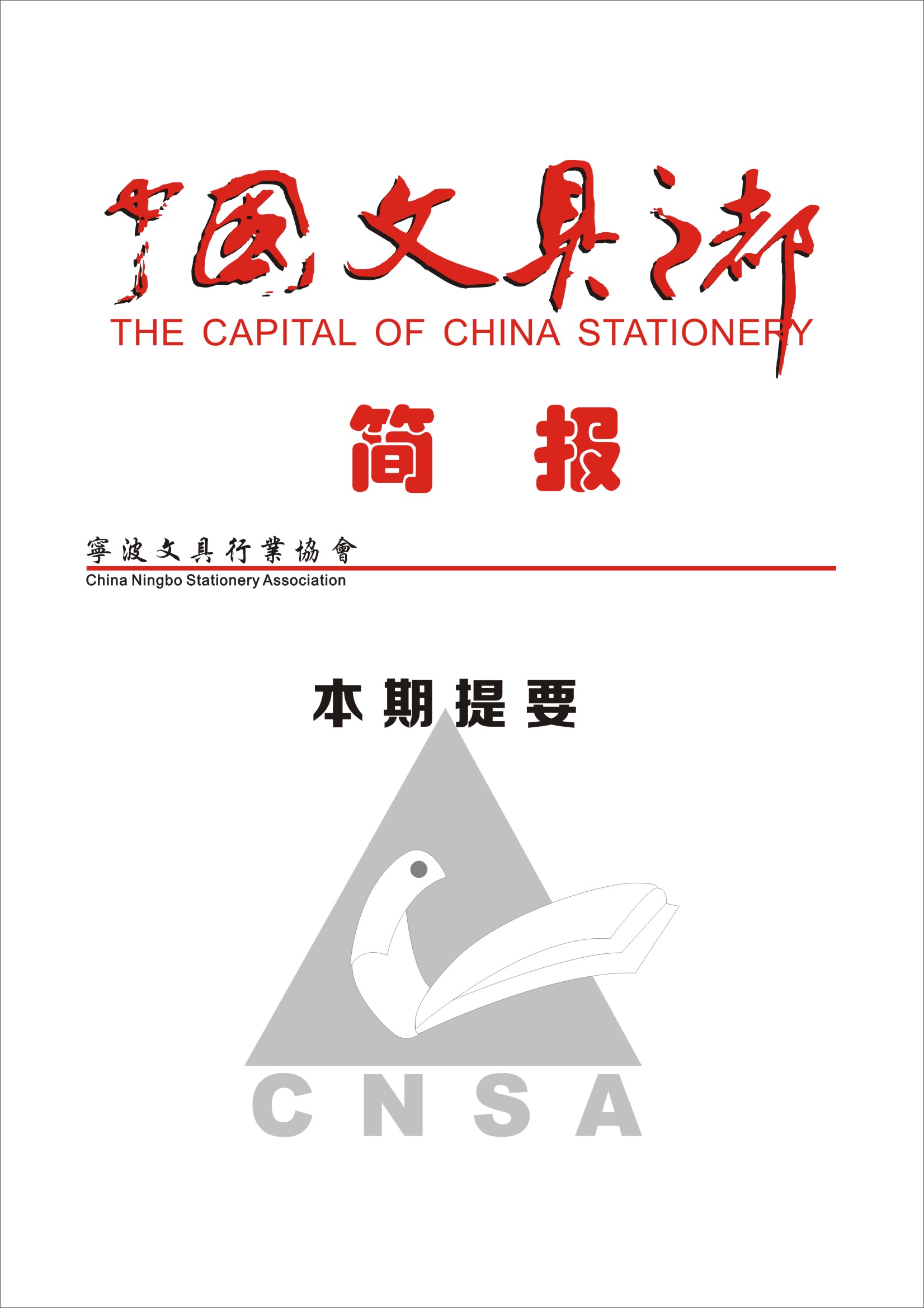 务实笃行赋动能 助企纾困稳增长——宁波文具行业协会召开五届四次理事会通讯会议为总结和部署协会工作，加强协会内部管理，保障协会健康规范发展，同时鉴于新冠疫情形势仍较为严峻，2023年1月，继五届三次监事会通讯会议顺利完成后，宁波文具行业协会以通讯形式召开了五届四次理事会会议。会议审议通过了协会《2022年度工作总结》、《2023年度主要工作计划》、《2022年度财务决算及财务分析》、《2023年度财务预算》和《协会会员单位变动的提案》等，表决通过了会议决议。会议充分肯定了协会过去一年工作。在全行业深受世界局势动荡、国际贸易摩擦和国内疫情多点发散等多重因素叠加影响，外需低迷、内需不足、订单锐减的情况下，协会全面贯彻新发展理念，全面落实“两稳一保”政策，充分发挥中小企业公共服务平台等平台作用，通过加强内联外引、加快跨界交流、加大创新融合等，着力提升全产业链服务能力，书写了助企纾困稳增长行新篇章。会议号召，各会员单位要以高度的政治责任感和使命感，认真学习宣传贯彻党的二十大精神，共同推动行业高质量发展。2023年，是党的二十大后开局之年，也是宁波文具行业协会成立二十周年。协会将深入贯彻党的二十大精神，将在政府所需、行业所求和企业所盼上，开拓创新再加油、鼓足干劲再冲刺，巩固“稳中求进”成果，实现“稳中求进”突破，促进宁波文具企业高质量发展，为宁波全球智造创新之都建设贡献宁波文具力量。全省文具行业唯一！《水彩笔》团标获工信部应用示范项目2023年1月11日，国家工信部发布《关于公布2022年团体标准应用示范项目的通告》（工信部科函〔2022〕272号），宁波文具行业协会申报的《水彩笔》团体标准被工信部遴选为2022年团体标准应用示范项目。这是宁波唯一、也是全省文具行业唯一入选项目。2018年以来，宁波文具行业协会根据市经信、市场监管等政府部门要求，为深化全市文具产业对标达标、质量提升工作，坚持以团体标准建设为抓手，本着“行标高于国标，团标市财政局、市商务局负责同志莅临协会调研指导为以检查促落实、以指导促优化，提升预警点建设质量，4月21日下午，宁波市财政局高朋处长、宁波市商务局政策法规处(公平贸易处)桑明德处长、沈益本副处长和董旭科长等负责同志莅临宁波文具行业协会核查对外贸易预警点。协会副理事长汪勇携秘书处同志迎接核查。协会副理事长汪勇主持会议并讲话。她表示热烈欢迎各位领导莅临协会核查指导，宁波文具行业对外贸易预警点是2006年全市首批设立的行业协会试点预警点，政府重视、企业需要，效果很好，希望能借此机会，以检促建进一步提高预警点工作水平。协会办公室主任兼项目部副部长韩薇以“强化多措并举  防范贸易风险”为主题汇报了文具产业特点、预警工作亮点、今年工作重点。高朋处长、桑明德处长等领导听汇报、查台账、提问题，系统检查了预警点工作，对宁波文具行业对外贸易预警点工作给予一致肯定。下一步，协会作为对外贸易预警点，将根据市财政、商务局要求，举一反三，持续改进提高，健全工作机制，强化预警信息，加强法律服务，增强服务能力，助力全市外贸平稳高质量发展。共商发展 共画未来——创二代菁英联盟主席团一届二次会议成功召开为总结规划创二代菁英联盟工作，加强联盟成员交流合作，激活“动力源”,发挥联盟新思维、新视角，赋能“产业链”，4月11日，“中国文具之都·宁波”创二代菁英联盟主席团一届二次会议在贝发集团召开。协会名誉理事长、贝发集团董事长邱智铭，协会副理事长汪勇，来自贝发、云峰、源成、杰丽斯、五云、赞扬、亚世亚和超时等企业的联盟主席团成员参加会议。与会成员先后参观了贝发集团企业文化展厅、文器库样品店、高端礼品定制展厅、贝发知乐展厅等区域,对贝发从一支笔、一条链到一个平台的发展路径表示赞叹。联盟轮值主席兼首席执行官、贝发集团邱博京作为东道主致欢迎辞，表示在座的主席团成员不仅肩负着企业长青的使命，还肩负传承协会优良传统责任，应该真正做到抱团发展、互利共赢，希望借今天会议，能进一步合作共赢。汪勇作为协会理事会代表表示非常高兴也非常荣幸，祝贺主席团会议顺利召开，感谢大家重视联盟拨冗出席。她表示，我们要不断促进自身的精神“充电”，经常走出去看一看、听一听、学一学，启发自身更大发展。这次会议秘书处做了精心准备，筹划了2个工作方案，希望真正通过协会平台促进联盟发展。会议审议通过了联盟副秘书长兼策划副总监、五云笔业闻文汇报的2022年工作总结、轮值主席邱博京汇报的2023年工作计划、协会办公室主任韩薇汇报的宁波文具“甬尚优品”直销行活动方案、协会副秘书长闵芳汇报的菁英联盟参观考察方案。为集思广益、找准着力点、展现新作为，主席团开展了头脑风暴，围绕宁波文具产业数字化园区建设、文体用品产业数字化发展、产业链拓链延链强链等广泛研讨、深入交流，创新火花不断，视阈视点闪现。邱智铭作为前辈企业家特别出席会议，他提出了“知、信、愿、行、持、果”六字智理铭言，希望创二代们突破认知、拥抱未知，把知识变成智慧；知行合一，坚持走自己的道路，用工匠精神持续不断实干，努力实现愿景、大爱、目标，即使碰到困难跌倒了可以再爬起来，让父辈创造的事业在自己手上发扬光大、更加出色。祝联盟越办越精彩、越有价值、越有品牌凝聚力。下步，联盟将按计划定期召开会议，壮大联盟队伍，参观考察寻商机，学习取经拓视野，不断提升联盟生命力、创新力。大变局时代 高质量发展——协会成功联合主办宁波企业文化知与行发展研讨会暨贝发讲堂4月26日下午，宁波企业文化知与行发展研讨会暨第60期贝发讲堂在贝发集团世界之窗会场举行。研讨会主题是“大变局时代 高质量发展”，由协会名誉理事长单位贝发集团、宁波市企业文化研究会、宁波晚报主办，宁波文具行业协会等机构联合主办。来自宁波各行业企业代表约200人参加会议。大变局时代，企业如何把握“高质量发展”？如何更好地理解“百年未有之大变局”？宁波企业如何以企业文化为引领，实现高质量发展？这场研讨会干货满满。·科技创新是高质量发展的“关键变量”新华社原副社长严文斌围绕当下的经济环境、科技发展等问题，深入浅出地做了以“新型大国关系与百年未有之大变局”为题的演讲，深度剖析大国战略博弈走向及对中国经济转型升级带来的新变化。“在需求收缩、供给冲击、预期转弱三重压力叠加和复杂的外部环境面前，企业需要认清自身的战略短板甚至底板，走出追赶和模仿阶段，平衡速度与质量关系，确定新战略，激发新动能，通过新赛道逐步解决卡脖子和科技脱钩问题。”严文斌说，高质量发展是中国经济和企业发展的最大增量,科技创新则是其中的关键变量。 ·企业在大变局时代如何高质量发展？贝发集团创立近30年来一直秉持制造为基、技术为本的理念，平均每三天研发一个新产品，历年申请专利3000多项，取得了卓越的行业地位，练就了国家制造业单项冠军企业的金字招牌。贝发集团是宁波乃至全国高质量发展的典型企业代表。“变天啦！变局啦！”贝发集团创始人、董事长邱智铭做了《拥抱大变局：走高质量发展之路》的演讲，他结合自身数十年的创业经历与企业管理经验，分享了企业在大变局时代应该如何实现高质量发展。“要‘无法无天’，突破认知，胆大包天！在时代趋势的大变局之下，中国的未来需要新的规矩、新的规则以形成新的认知的统一。”邱智铭受到孙子兵法的启发，从民心、形势、环境、团队、制度的角度深入解析了当今时代的总体趋势和经济环境，“现在已经来到了存量时代，营销环境也发生了巨大改变：产品被场景所取代，渠道被平台所取代，价值被直播所取代，促销被模式所取代。除此之外，产销一体化也发生了巨变，随着商业模式的不断迭代，产业板块逐渐形成了生态。这些变革最终都促使高质量发展成为了企业发展的必须要素。”在高质量发展的策略上，邱智铭表示，贝发坚持以传统产业、文创产业为根本，坚定不移地践行企业使命，“随着单边消费变成消费循环，高质量的客户通过企业的私域流量被不断吸引，我觉得这才是我们未来的希望。”·文化“软实力”助力企业高质量发展在随后的企业文化研讨会中，宁波市企业文化研究会常务副会长曹云表示“正因为企业们在企业文化建设中孜孜不倦的探索和实践，才形成了一系列具有宁波企业鲜明特色的企业文化成果。”《文化知与行——宁波商帮的企业文化观》一书中的企业代表宁波家联科技股份有限公司的田晓锋表示，“我们从2018年开始，有计划、有系统地开始构建企业文化。在此基础上，我们一直坚持三大经营原则：国家利益至上；公司利益为先；合法合规，合情合理，无我利他。”“我们的企业文化建设是通过多方面确立的，我们是一个学习型的团队，非常注重书籍的学习，还一直坚持发行我们自己的期刊杂志，因此形成了我们‘求实创新，成就客户，服务员工’的企业文化。”宁波柯力传感科技股份有限公司总裁办主管刘镓利说。宁波市公交集团第三分公司党支部书记、总经理徐柯峰分享了公交集团5个红色文化：红色信仰、红色业绩、红色榜样、红色品牌、红色服务。他介绍说，“以红色为例，我们各基层党支部结合自身实际，在台风期间组件服务队为受灾同事提供帮助，在疫情防控期间积极参加‘120’志愿服务、社区支援服务等，充分展现了宁波公交在推进新时代文明实践、践行社会主义核心价值观中的积极作用。”“企业文化是根植于全体人员内心的修养，是无需提醒的自觉，是以约束为前提的自由，是为他人着想的善良，从来都不需讲起，但永远都不会被忘记。”宁波大学科技学院管理学院教授赵杰结合企业文化的理论实际与宁波企业文化现状，生动地阐述了企业文化的根本内涵。宁波市企业文化研究会专家委员会主任、宁波市总工会原副主席劳建兰认为，企业文化就是知与行的统一，即企业所倡导的理念与践行行为的综合。劳建兰也向宁波的企业寄语，“企业文化的践行是企业长远发展的必修命题，希望在文化力量的助力下，宁波企业能够走过风风雨雨，跨越行业红海，在大变革时代成功突围，走向世界前沿。”（摘选自：宁波晚报、贝发集团）党 建 引 领书香四月  阅见美好——协会党支部举办“世界读书日”主题党日活动春来好时光，正是读书时。在第28个“世界读书日”来临之际，为丰富协会党支部文化生活，加强“学习型”协会建设，引导秘书处全体和支部党员爱读书、读好书、多读书，进一步巩固党史学习教育成果，4月21日中午，协会党支部（和丰联合第一党支部）在和丰创意广场丰庭楼14F众创空间读书角，举办“书香四月  阅见美好”主题党日活动。活动首先为大家科普了“4.23世界读书日”的来源与意义。世界读书日是以节日形式，让人们向健康、高尚、纯粹的生活方式回归，向那些为人类开拓了自由、丰富精神世界的伟人致敬。活动组织观看“习近平自述：我的读书心得”视频，鼓励大家将读书作为一种生活方式。每位秘书处人员和支部党员带上各自推荐的红色、心理、营销、设计等方面书籍，以分享读后感悟、朗读精彩片段等多种形式，展示书籍价值所在。随后，还开展了“以书易书”活动，通过限时一个月的交换图书，不仅让知识传递，让书香流转，也通过旧书换新友，加深了联合党支部党员的情感连接。活动最后全体人员交流学习了“学习强国”学习平台。本月开展的读书主题党日活动，不仅搭建起了互相交流分享的学习平台，以书会友，共同汲取奋进力量，更是在知识经济时代，通过倡导读书之风，持续完善自我、增强能力，助力学习型社会和创新型社会建设。政 策 提 示政府全力助力企业高质量发展为鼓励和扶持企业智能发展、创新发展、品牌发展、协同发展、绿色发展和稳健发展，鼓励企业开展专业市场配载和产业链、供应链、生态链建设，促进产业转型升级，助推社会经济高质量发展，政府相继出台了一系列政策。协会为帮助企业查找、用足、用好政策，在历期简报中已刊登了政策导向、政策提示、政策解读200项。本期简报又整理增加了部分政策提示，详见协会网站（www.cnnbsa.com）政策法规栏及微信公众号等：【项目申报】宁波市经济和信息化局关于开展管理创新提升示范案例征集、精品课程遴选和企业管理创新导师评选工作的通知为深入贯彻落实《浙江省企业管理现代化对标提升工程行动计划 (2021-2025)》 (浙委办发[2021]23号)和《宁波市推进管理创新提升行动计划(2021-2025)的通知》甬制高办[2021]19 号)，提升企业现代化管理水平，促进企业提质增效，决定开展 2023 年度企业管理新提升示范案例征集、精品课程遵选和企业管理创新导师评选等工作，具体详见：http://www.cnnbsa.com/index.php?m=content&c=index&a=show&catid=13&id=24055【项目申报】宁波高新区工业和信息化局  关于开展2023年度绿色工厂创建工作的通知为深入实施绿色制造工程，进一步打造绿色制造先进典型，推进制造业高质量发展，根据《宁波市绿色制造“十四五”规划》、《宁波市绿色制造体系建设实施方案》等文件要求，经研究，决定开展2023年度绿色工厂创建工作。申报材料请于5月19日前提交。通知详见：http://www.cnnbsa.com/index.php?m=content&c=index&a=show&catid=13&id=24030【项目申报】宁波市科学技术局  关于组织申报2023年度宁波市重点企业研究院和企业技术研发中心的通知为深入实施创新驱动发展战略，提高企业自主创新能力和竞争力，构建完善我市技术创新中心体系，根据《宁波市重点企业研究院建设与管理办法》《宁波市企业技术研发中心建设与管理办法》，现组织申报2023年度宁波市重点企业研究院和企业技术研发中心，申报系统开放时间为4月17日9:00至5月10日17:00。通知详见：http://www.cnnbsa.com/index.php?m=content&c=index&a=show&catid=13&id=24032预 警 专 栏澳大利亚对涉中国A4复印纸作出双反豁免调查终裁2023年4月18日，澳大利亚反倾销委员会发布第2023/016号公告称，进口自对巴西、中国、印度尼西亚和泰国的每平方米70克重～100克重的A4复印纸（A4 copy paper）作出反倾销豁免调查肯定性终裁，对进口自中国的每平方米70克重～100克重的A4复印纸作出反补贴豁免调查肯定性终裁，决定对上述国家的涉案产品不征收反倾销税和反补贴税，该措施自2023年1月18日起生效。涉案产品的澳大利亚海关编码为4802.56.10.03和4802.56.10.09。（来源：中国贸易救济信息网）玩具特定元素迁移新版国际标准发布2023年3月，国际标准化组织(ISO)发布了对玩具特定元素迁移标准ISO 8124-3:2020的修订，成为ISO 8124-3:2020+Amd.1:2023。修订立即生效。对比前一版本，ISO 8124-3:2020+Amd.1:2023包括以下主要变化：对于造型黏土(Modelling clay)：  （1）增加硼(B)迁移限值3750 mg/kg；  （2）将钡(Ba)迁移限值250 mg/kg 修改为350 mg/kg。对于腻子(putty):  （1）增加硼(B)迁移限值3750 mg/kg；  （2）降低4种元素 (Ba, Cd, Cr, Hg)的迁移限值至与造型黏土一致。对于水晶泥(slime):  （1）增加硼(B)迁移限值1250 mg/kg；  （2）降低8种元素(Sb, As, Ba, Cd, Cr, Pb, Hg, Se)的迁移限值至与指画颜料一致。因而，各种玩具材料的元素迁限限值如下所示：玩具材料中可迁移元素的最大限量要求(ISO 8124-3:2020+Amd.1:2023)造型黏土和腻子(modelling clay and putty)被定义为可变的固体或半固体混合物，当被塑造成某种形状时可保持其形状和形态，旨在通过手操作表现物体形象，或通过玩具挤压成特定外形。水晶泥(slime)被定义为水基凝胶或类似凝胶的材料，透明或有色、粘稠、滑溜，通常为非牛顿流体，通过手操作、揉捏和拉伸进行游戏。（来源: 佳誉检测 ）欧洲化学品管理局建议将八种物质列入REACH授权清单2023年4月12日，欧洲化学品管理局（ECHA）建议欧盟委员会将包括铅在内的八种物质列入REACH授权清单。一旦物质被添加到名单中，公司将需要申请授权才能继续使用。这八种物质如下：乙二胺；2-（4-叔丁基苄基）丙醛及其单个立体异构体；铅；谷氨酰胺；3-甲基-1-（4-甲硫基苯基）-2-吗啉丙烷-1-酮；2-苄基-2-二甲基氨基-4'-吗啉丁基酮；邻苯二甲酸二异己酯；和正硼酸，钠盐。ECHA有法律义务定期向委员会推荐候选名单中的物质，将其列入授权名单。在向欧盟委员会提交建议之前，有为期三个月的磋商期，ECHA会考虑收到的意见和成员国委员会的意见。欧盟委员会将决定哪些物质被列入授权清单，以及每种物质适用的条件。物质被列入授权清单，则只有在特定用途获得授权的情况下，才能将其投放欧洲经济区市场或在指定日期后使用。（来源 EHCA）品牌指导服务站专栏协会成为鄞州区知识产权保护联合工作室4月25日上午，在“4·26第23个世界知识产权日”到来之际，协会应邀参加鄞州区市场监督管理局举办的鄞州区知识产权行政司法保护中心双扩容暨知产会客厅基层联谊点设立活动。宁波市中级人民法院党组副院长邹立群、宁波市市场监督管理局党副局长徐新桥出席并致辞，市、区两级法院、市监局、政协、司法局、宣传部（新闻出版局）、检察院、公安局、文化和广电旅游体育局负责同志，智库专家成员、各行业协会和企业家代表出席活动。本次活动以“全链条深化知识产权保护 齐协作助力一号改革工程”为主题。宁波市鄞州区市场监督管理局局长郑贤斌介绍了知识产权助企工作及中国鄞州（智能电器）知识产权快速维权中心设立情况。宁波市鄞州区人民检察院副检察长张红军介绍了知识产权刑事司法保护工作情况。宁波市鄞州区人民法院院长应启明介绍了鄞州法院“严保护、大保护、智保护、同保护”的全链条、一体化知识产权保护工作情况。从区法院、区市监局 2 家，增加到区法院、区市监局、区委宣传部（新闻出版局）、区文广旅体局、区检察院、区工商联、区公安分局、区司法局、市律师协会 9 家（注：按加入先后顺序），宁波市鄞州区知识产权行政司法保护中心形成九大服务主体合力、各法律职业共同体与行政机关共进的格局。区法院、区市监局、区检察院、区公安分局联合签署了《关于商业秘密“行政+司法”联动保护的合作协议》，通过“行政+司法”模式加强执法协作，打出了商业秘密保护的“鄞州品牌”。宁波市鄞州区知识产权应用研究中心与浙大宁波理工学院传媒与法学院、宁波大学法学院、浙江万里学院法学院 3 所高校，建立了知识产权理论研究协作，聘任协作高校推荐的5名学者作为首批智库专家，为鄞州知识产权发展聚智聚力。在“联协会护千企”仪式上，协会副理事长汪勇上台接受“宁波市鄞州区知识产权行政司法保护中心联合工作室”授牌。从原来 10 个镇街和 1 个商圈的覆盖面，到携手 15 家行业协会成立联合工作室，鄞州区知识产权行政司法保护中心与鄞州区知识产权应用研究中心以“智力整合”为抓手，建立行业特约指导员定向服务机制。针对各行业协会特点与需求，分类组建各行业的特约指导团队，以“一行一导”的结对模式精准施策、靶向发力，通过联合工作室平台为企业提供面对面的咨询与指导服务，助推企业完善知识产权保护体系，协助企业提升知识产权的价值成果转化。在全国知识产权宣传周期间，宁波文具行业协会品牌指导服务站积极宣传知识产权保护，开展《高价值专利挖掘与布局》等公开课，努力把“知识产权”化为“企业竞争力”。下步，协会将以联合工作室、品牌指导服务站为抓手，积极加强与企业沟通联络，提升知识产权保护力度和水平，精准服务企业，加强与行政司法保护中心协同配合，畅通渠道，推动形成知识产权快速协同保护机制和保护合力，助力宁波建设知识产权强市。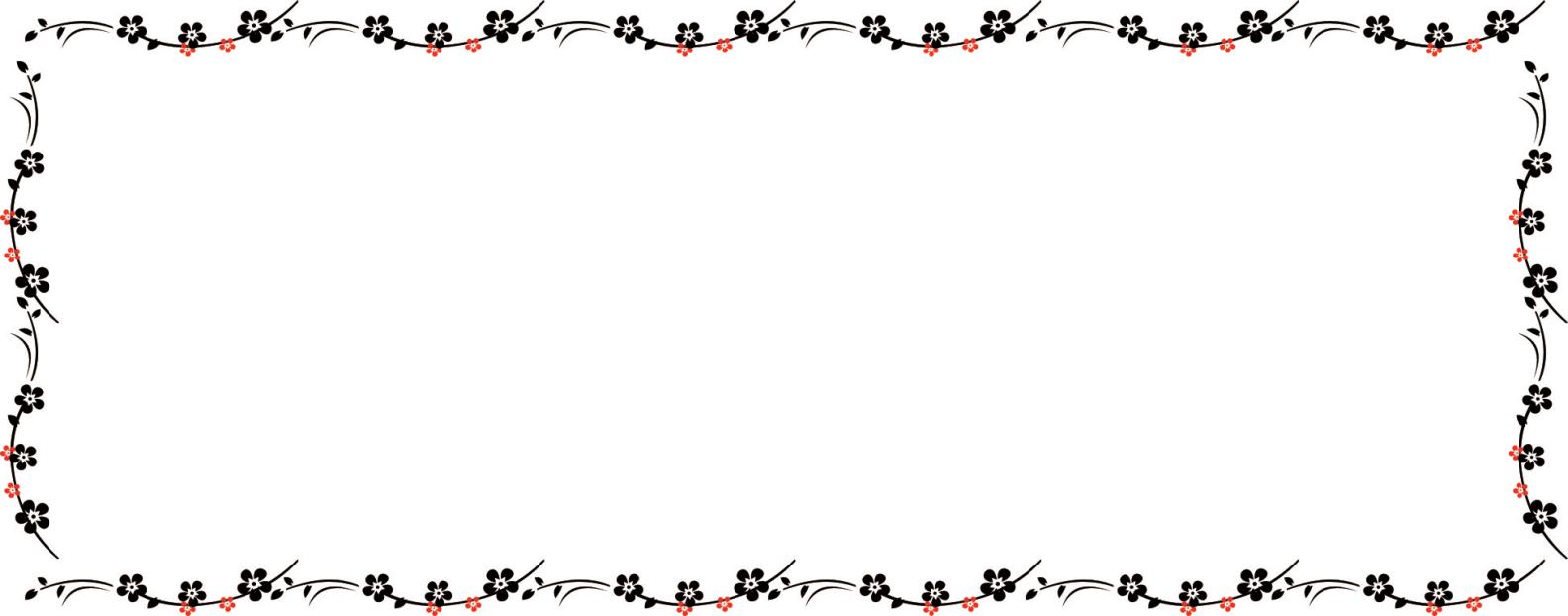 本月会员服务日情况*因企业需求，提供出口预警服务。*因企业需求，帮助联系对接产业链对口行业协会。*因企业需求，帮助联系咨询广交会线上展相关事宜。*因企业需求，帮助多家企业协调明年组团参展事宜。*因企业需求，联系提供政府采购信息。*因企业需求，走访多家企业联系对接直播平台。*因企业需求，帮助多家企业联系对接内销渠道。简讯19则4月3日，按市经信局、民政局要求，召开专题学习会学习落实市清廉社会组织建设推进会精神，并按时编报学习会议材料。
4月4日，协会接待得力集团相关负责人来访。4月6日，协会与宁波银行四明支行召开宁波文具“甬尚优品”直销行对接交流会，商议完善了活动细节，明确了合作方向。4月10日，根据市财政局要求，做好了项目审核配合工作。4月12日下午，协会秘书长俞勇锋、办公室主管袁书凝参加2023年度市科协项目申报辅导视频会议。4月14日-19日，协会副秘书长带队，开展“科技专家进千企”科技服务行动，共走访企业15家，倾听企业呼声、助力行业发展。4月13日下午，根据市贸促、商务局要求，协会派员参加2023年“甬通全球”境外系列展项目推介会。4月15日上午，根据市民政局安排,协会支部书记、秘书长俞勇锋,办公室主管袁书凝参加社会组织党建工作创新与党建品牌打造网络培训。4月17日，协会副秘书长闵芳参加2022年度市级社会组织年检年报线上培训。4月26日，协会协办“国货出海·共赢未来”暨全球速卖通“服务升级 简单出海”商家峰会·宁波站活动。根据市工商联要求，做好了项目材料报送工作。根据市经信局要求，按时完成行业协会商会专项整治自查自纠情况表填报工作。按市科协要求，印发通知组织企业开展寻找2023年宁波市“最美科技追梦人”活动、2021-2022年度宁波市自然科学优秀论文评选活动，并做好了推选工作；按市科协安排，做好了2023年度市科协2023年度“智库、科创、科普”三类资助项目申报工作；调研编报了设立市科协产业创新服务中心申报材料。根据“宁波市清理和规范庆典研讨会论坛活动工作领导小组办公室”通知要求，统计填报论坛活动项目汇总表。履行品牌指导服务站职责，帮助企业做好品牌荣誉宣发工作，辅导组织企业申报参评国家级协会品牌。按国家轻工业联合会要求，调研编报了2022年度宁波文具产业集群运行报告。按计划，做好了赴沪苏观展考察活动、2023年“联络员活动日”采风活动、“山海协作”赴丽水文具产业对口考察交流方案和组织企业赴东南亚观展考察等年度四大活动方案的策划、筹备工作。做好了五一放假通知、节日祝福电子贺卡编制工作。本月信息编发如下：协会动态7条、企业新闻16条、行业资讯43条、会员动态16条、预警信息18条、通知公告6条、展会信息4条、文具科普知识8条、文具产品标准化专栏2条、政策法规6条、工作周报4条，共计137条。报送市科协稿件5篇、科创中国平台5篇、市民政局稿件5篇、市贸促会5篇和市经信局行业协会管理平台稿件2篇。2023年5月份主要工作计划持续开展“走企业、听心声、送服务、促发展”系列活动，调研企业需求，传达政府政策，促进行业发展。组织企业赴丽水、庆元两地开展“山海协作”产销对接活动和省文体产业大脑推介活动。组织开展2023年度协会“联络员活动日”活动。组织开展宁波文具“甬尚优品”直销行促销活动。组织企业赴苏州、上海参观考察，观摩学习最新文化用品发展趋势、文具产业供应链企业管理经验。做好组团赴新加坡、印尼等东南亚地区考察交流组织筹备工作。继续做好《桌面清洁器》团体标准推广实施工作。组织企业参加中国国际贸易创新发展论坛。根据市经信局要求，组织企业申报管理创新提升示范案例征集、精品课程遴选和企业管理创新导师评选工作。继续做好“2023义乌礼品、时尚用品及家庭用品展览会”“中国文化用品商品交易会 CSF”等各大文具专业展会参展宣传和组织观展工作。编发宁波文具行业协会2022年4月份预警信息专刊、每周预警信息快报。继续做好协会2022年档案整理工作。继续宁波文具行业中小企业公共服务平台、宁波市对外贸易预警点等10余个平台作用，服务企业，推进行业发展。生日祝福5月份生日的企业家：     宁波兴伟刀具科技有限公司董事长、宁波文具行业协会副理事长           邬岳伟宁波市产品食品质量监督检验研究院院长                               王洋定宁波百乐文具制造有限公司、宁波文具行业协会理事                     方鹏华欧菲斯办公伙伴宁波有限公司董事长                                   戴开岳宁波奥鑫文体用品有限公司总经理                                     吴春平宁波津华文具有限公司总经理                                         胡军华祝愿以上六位企业家生日快乐、健康如意！（注：由于统计尚未结束，生日名单可能有遗漏，敬请谅解！）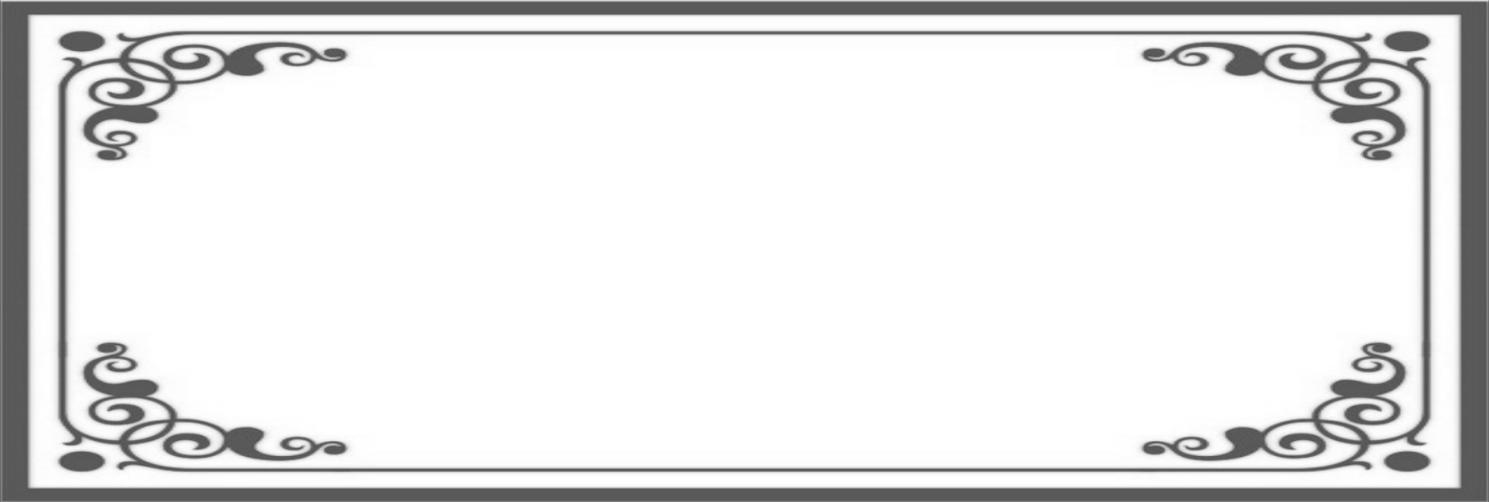 办公地址：宁波市江东北路375号和丰创意广场丰庭楼14F1401室邮政编码：315042联系电话：0574-56786777、87123208     邮  箱：wenjuxiehui@163.com 公众号：宁波文具行业协会               官  网：www.cnnbsa.com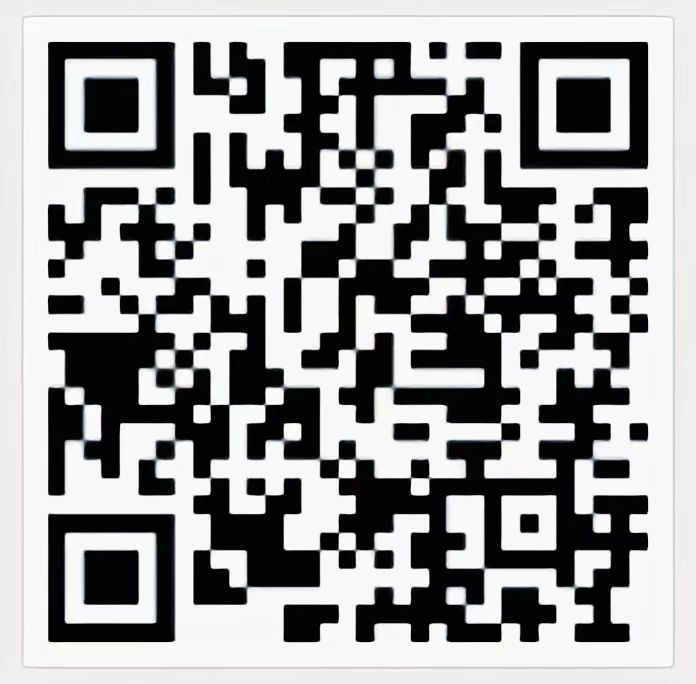 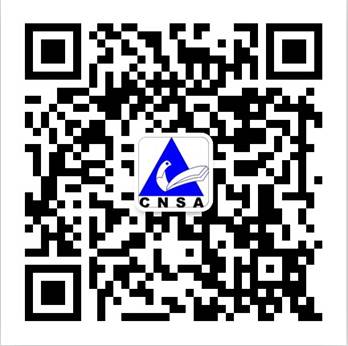 玩具材料 \ 迁移限值
（mg/kg玩具材料）元素元素元素元素元素元素元素元素元素玩具材料 \ 迁移限值
（mg/kg玩具材料）锑
(Sb)砷
(As)钡
(Ba)镉
(Cd)铬
(Cr)铅
(Pb)汞
(Hg)硒
(Se)硼
(B)其他玩具材料
（除造型黏土和腻子、
指画颜料、水晶泥）6025100075609060500--造型黏土和腻子6025350502590255003750指画颜料10103501525251050--水晶泥101035015252510501250